目	录第一部分 单位概况一、主要职能二、单位机构设置及预算单位构成情况三、2022年度单位主要工作任务及目标第二部分 2022年度单位预算表一、收支总表二、收入总表三、支出总表四、财政拨款收支总表五、财政拨款支出表（功能科目）六、财政拨款基本支出表（经济科目）七、一般公共预算支出表八、一般公共预算基本支出表九、一般公共预算“三公”经费、会议费、培训费支出表十、政府性基金预算支出表十一、国有资本经营预算支出预算表十二、一般公共预算机关运行经费支出预算表十三、政府采购支出表第三部分 2022年度单位预算情况说明第四部分 名词解释第一部分 单位概况一、主要职能为政府经营好城市土地资产，为城市建设和国企改革筹措资金。盘活存量土地，对需调整的土地适时收购，做好储备土地的前期准备等服务性工作，经营、管理政府依法收回土地，多渠道、多途径筹措资金，做好对土地收购、储备、开发资金的测算平衡综合统计工作。二、单位机构设置及预算单位构成情况根据单位职责分工，本单位内设机构包括：综合处、储备管理处、发展经营处、前期开发处、财务资金处。本单位无下属单位。三、2022年度单位主要工作任务及目标一是完成土地储备全周期管理系统建设；二是做好市本级平台拟出让地块和市政府、市局下达的收储工作；三是完成市区年度土地储备计划编报工作；四是完成2022年度房屋清地计划的编报工作，推进各区清地计划的执行，配合有关部门做好全市房屋征收“攻坚拔点”项目任务考核工作；五是加强市区经营性用地清地管理，进一步规范净地交付程序，出台《经营性用地清地标准（试行）》，做好现场踏勘复核工作；六是做好市区年度经营性用地出让计划编制和出让方案预审工作；七是进一步优化市区土地出让招商机制，年内推出“锡地云•招商平台”小程序；八是加强法治支撑，严格依法行政，全面落实行政执法三项制度，不发生因不履行法定职责被检察机关提起行政公益诉讼的案件，不发生因失职渎职导致行政复议和诉讼败诉的案件；九是配合制定《无锡市自然资源规划信息化建设总体方案》，做好“全业务、大融合”自然资源规划一体化平台应用。做好事业单位的档案管理工作，维护档案完整。落实网络安全工作，配合建设网络安全员管理体系；十是按要求完成非税收入目标任务，规范预算执行，加强绩效评价，完善内控制度，推动审计整改；十一是加强干部队伍建设，加大年轻干部培养和使用力度，推动干部交流轮岗。第二部分2022年度无锡市土地储备中心单位预算表注：本单位无国有资本经营预算支出，故本表无数据。注：1.“机关运行经费”指行政单位（含参照公务员法管理的事业单位）使用一般公共预算安排的基本支出中的日常公用经费支出，包括办公及印刷费、邮电费、差旅费、会议费、福利费、日常维修费、专用材料及一般设备购置费、办公用房水电费、办公用房取暖费、办公用房物业管理费、公务用车运行维护费及其他费用等。第三部分 2022年度单位预算情况说明一、收支预算总体情况说明无锡市土地储备中心2022年度收入、支出预算总计1,094.13万元，与上年相比收、支预算总计各减少3,981.14万元，减少78.44%。其中：（一）收入预算总计1,094.13万元。包括：1．本年收入合计1,094.13万元。（1）一般公共预算拨款收入678.13万元，与上年相比增加2.86万元，增长0.42%。主要原因是公积金、住房补贴缴存基数调增。（2）政府性基金预算拨款收入416万元，与上年相比减少3,984万元，减少90.55%。主要原因是储备地块周边道路建设已基本竣工，进入验收阶段，今年预算资金属项目尾款，需待审计后再支付，因此资金需求量减少。（3）国有资本经营预算拨款收入0万元，与上年预算数相同。（4）财政专户管理资金收入0万元，与上年预算数相同。（5）事业收入0万元，与上年预算数相同。（6）事业单位经营收入0万元，与上年预算数相同。（7）上级补助收入0万元，与上年预算数相同。（8）附属单位上缴收入0万元，与上年预算数相同。（9）其他收入0万元，与上年预算数相同。2．上年结转结余为0万元。与上年预算数相同。（二）支出预算总计1,094.13万元。包括：1．本年支出合计1,094.13万元。（1）社会保障和就业支出（类）支出51.15万元，主要用于单位职工基本养老保险缴费支出和职业年金缴费支出。与上年相比减少3.94万元，减少7.15%。主要原因是缴费基数调整。（2）卫生健康支出（类）支出25.04万元，主要用于单位职工医疗保险缴费支出。与上年相比增加4.23万元，增长20.33%。主要原因是单位职工医疗保险缴费基数调增。（3）城乡社区支出（类）支出416万元，主要用于储备地块周边道路建设。与上年相比减少3,984万元，减少90.55%。主要原因是储备地块周边道路建设已基本竣工，进入验收阶段，今年预算资金属项目尾款，需待审计后再支付，因此资金需求量减少。（4）自然资源海洋气象等支出（类）支出294.51万元，主要用于职工工资福利支出、办公费、工会经费、福利费、退休人员费用支出。与上年相比减少140.69万元，减少32.33%。主要原因是去年预算数包含日常地块储备工作经费，今年由于编制代码错误，将日常地块储备工作经费在“粮油物资储备支出”（类）体现，因此减少133.38万元；会议费从2021年11.7万元调减为2022年0.8万元；其余为年度考核奖、工资福利支出、退休人员费用等调整。（5）住房保障支出（类）支出189.93万元，主要用于职工住房公积金、提租补贴、购房补贴支出。与上年相比增加25.75万元，增长15.68%。主要原因是住房公积金、提租补贴、购房补贴缴存基数调增。（6）粮油物资储备支出（类）支出117.5万元，主要用于招商引资和信息发布、编制年度土地储备计划，支付律师顾问费及代理费、土地储备资金收支决算费用。与上年相比增加117.5万元（去年预算数为0万元，无法计算增减比率）。主要原因是该费用属日常地块储备工作经费，2021年该经费编入“自然资源海洋气象等支出”（类），2022年由于编制代码错误，该经费在“粮油物资储备支出”（类）体现，因此去年预算数为0，经与市财政沟通，可作调整使用。2．年终结转结余为0万元。二、收入预算情况说明无锡市土地储备中心2022年收入预算合计1,094.13万元，包括本年收入1,094.13万元，上年结转结余0万元。其中：本年一般公共预算收入678.13万元，占61.98%；本年政府性基金预算收入416万元，占38.02%；本年国有资本经营预算收入0万元，占0%；本年财政专户管理资金0万元，占0%；本年事业收入0万元，占0%；本年事业单位经营收入0万元，占0%；本年上级补助收入0万元，占0%；本年附属单位上缴收入0万元，占0%；本年其他收入0万元，占0%；上年结转结余的一般公共预算收入0万元，占0%；上年结转结余的政府性基金预算收入0万元，占0%；上年结转结余的国有资本经营预算收入0万元，占0%；上年结转结余的财政专户管理资金0万元，占0%；上年结转结余的单位资金0万元，占0%。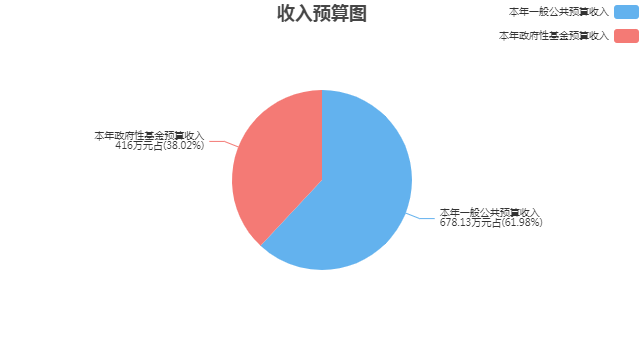 三、支出预算情况说明无锡市土地储备中心2022年支出预算合计1,094.13万元，其中：基本支出560.63万元，占51.24%；项目支出533.5万元，占48.76%；事业单位经营支出0万元，占0%；上缴上级支出0万元，占0%；对附属单位补助支出0万元，占0%。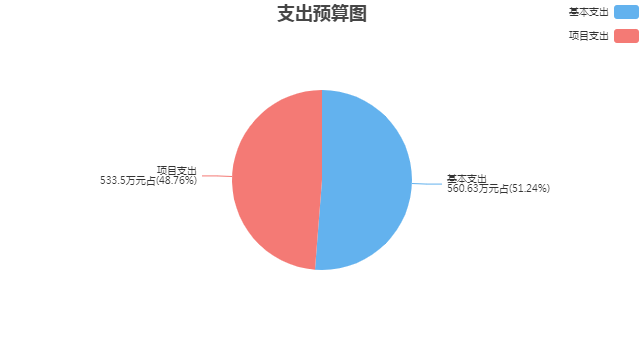 四、财政拨款收支预算总体情况说明无锡市土地储备中心2022年度财政拨款收、支总预算1,094.13万元。与上年相比，财政拨款收、支总计各减少3,981.14万元，减少78.44%。主要原因是储备地块周边道路建设已基本竣工，进入验收阶段，今年预算资金属项目尾款，需待审计后再支付，因此资金需求量减少3,984万元。五、财政拨款支出预算情况说明无锡市土地储备中心2022年财政拨款预算支出1,094.13万元，占本年支出合计的100%。与上年相比，财政拨款支出减少3,981.14万元，减少78.44%。主要原因是储备地块周边道路建设已基本竣工，进入验收阶段，今年预算资金属项目尾款，需待审计后再支付，因此资金需求量减少3,984万元。其中：（一）社会保障和就业支出（类）1.行政事业单位养老支出（款）机关事业单位基本养老保险缴费支出（项）支出34.1万元，与上年相比减少2.63万元，减少7.16%。主要原因是缴费基数调整。2.行政事业单位养老支出（款）机关事业单位职业年金缴费支出（项）支出17.05万元，与上年相比减少1.31万元，减少7.14%。主要原因是缴费基数调整。（二）卫生健康支出（类）行政事业单位医疗（款）行政单位医疗（项）支出25.04万元，与上年相比增加4.23万元，增长20.33%。主要原因是单位职工医疗保险缴费基数调增。（三）城乡社区支出（类）1.国有土地使用权出让收入安排的支出（款）土地开发支出（项）支出416万元，与上年相比增加416万元（去年预算数为0万元，无法计算增减比率）。主要原因是按照市财政局要求，2021年储备地块周边道路建设资金编入“城市建设支出”（项），2022年调整编入“土地开发支出”（项），因此去年建设资金未在“土地开发支出”（项）体现，预算数为0。2.国有土地使用权出让收入安排的支出（款）城市建设支出（项）支出0万元，与上年相比减少4,400万元，减少100%。主要原因是按照市财政局要求，2022年储备地块周边道路建设资金编入“土地开发支出”（项），未在“城市建设支出”（项）体现，预算数为0。（四）自然资源海洋气象等支出（类）自然资源事务（款）行政运行（项）支出294.51万元，与上年相比减少140.69万元，减少32.33%。主要原因是去年预算数包含日常地块储备工作经费，今年由于编制代码错误，将日常地块储备工作经费在“粮油物资储备支出”（类）体现，因此减少133.38万元；会议费从2021年11.7万元调减为2022年0.8万元；其余为年度考核奖、工资福利支出、退休人员费用等调整。（五）住房保障支出（类）1.住房改革支出（款）住房公积金（项）支出59.98万元，与上年相比增加8.14万元，增长15.7%。主要原因是住房公积金缴存基数调增。2.住房改革支出（款）提租补贴（项）支出65.64万元，与上年相比增加6.61万元，增长11.2%。主要原因是提租补贴缴存基数调增。3.住房改革支出（款）购房补贴（项）支出64.31万元，与上年相比增加11.01万元，增长20.66%。主要原因是购房补贴缴存基数调增。（六）粮油物资储备支出（类）粮油物资事务（款）行政运行（项）支出117.5万元，与上年相比增加117.5万元（去年预算数为0万元，无法计算增减比率）。主要原因是该费用属日常地块储备工作经费，2021年该经费编入“自然资源海洋气象等支出”（类），2022年由于编制代码错误，该经费在“粮油物资储备支出”（类）体现，因此去年预算数为0，经与市财政沟通，可作调整使用。六、财政拨款基本支出预算情况说明无锡市土地储备中心2022年度财政拨款基本支出预算560.63万元，其中：（一）人员经费514.63万元。主要包括：基本工资、津贴补贴、奖金、机关事业单位基本养老保险缴费、职业年金缴费、职工基本医疗保险缴费、其他社会保障缴费、住房公积金、医疗费、退休费。（二）公用经费46万元。主要包括：办公费、会议费、工会经费、福利费、其他交通费用、其他商品和服务支出。七、一般公共预算支出预算情况说明无锡市土地储备中心2022年一般公共预算财政拨款支出预算678.13万元，与上年相比增加2.86万元，增长0.42%。主要原因是住房公积金、提租补贴、购房补贴等缴存基数以及日常地块储备工作经费调整。八、一般公共预算基本支出预算情况说明无锡市土地储备中心2022年度一般公共预算财政拨款基本支出预算560.63万元，其中：（一）人员经费514.63万元。主要包括：基本工资、津贴补贴、奖金、机关事业单位基本养老保险缴费、职业年金缴费、职工基本医疗保险缴费、其他社会保障缴费、住房公积金、医疗费、退休费。（二）公用经费46万元。主要包括：办公费、会议费、工会经费、福利费、其他交通费用、其他商品和服务支出。九、一般公共预算“三公”经费、会议费、培训费支出预算情况说明无锡市土地储备中心2022年度一般公共预算拨款安排的“三公”经费预算支出中，因公出国（境）费支出0万元，占“三公”经费的0%；公务用车购置及运行维护费支出0万元，占“三公”经费的0%；公务接待费支出0万元，占“三公”经费的0%。具体情况如下：1．因公出国（境）费预算支出0万元，与上年预算数相同。2．公务用车购置及运行维护费预算支出0万元。其中：（1）公务用车购置预算支出0万元，与上年预算数相同。（2）公务用车运行维护费预算支出0万元，与上年预算数相同。3．公务接待费预算支出0万元，比上年预算减少1.5万元，主要原因是按工作计划，今年未安排公务接待经费。无锡市土地储备中心2022年度一般公共预算拨款安排的会议费预算支出0.8万元，比上年预算减少10.9万元，主要原因是按照工作计划安排，同时考虑疫情情况，今年调减了会议费支出。无锡市土地储备中心2022年度一般公共预算拨款安排的培训费预算支出0万元，与上年预算数相同。十、政府性基金预算支出预算情况说明无锡市土地储备中心2022年政府性基金支出预算支出416万元。与上年相比减少3,984万元，减少90.55%。主要原因是储备地块周边道路建设已基本竣工，进入验收阶段，今年预算资金属项目尾款，需待审计后再支付，因此资金需求量减少。其中：城乡社区支出（类）国有土地使用权出让收入安排的支出（款）土地开发支出（项）支出416万元，主要是用于储备地块周边道路建设。十一、国有资本经营预算支出预算情况说明无锡市土地储备中心2022年国有资本经营预算支出0万元。与上年预算数相同。十二、一般公共预算机关运行经费支出预算情况说明2022年本单位一般公共预算机关运行经费预算支出25.36万元。与上年相比增加3.08万元，增长13.82%。主要原因是缺编人员增加，缺编人员补贴调增等。十三、政府采购支出预算情况说明2022年度政府采购支出预算总额1.35万元，其中：拟采购货物支出1.35万元、拟采购工程支出0万元、拟购买服务支出0万元。十四、国有资产占用情况说明本单位共有车辆0辆，其中，一般公务用车0辆、执法执勤用车0辆、特种专业技术用车0辆、业务用车0辆、其他用车0辆等。单价50万元（含）以上的通用设备0台（套），单价100万元（含）以上的专用设备0台（套）。十五、预算绩效目标设置情况说明2022年度，本单位整体支出纳入绩效目标管理，涉及四本预算资金1,094.13万元；本单位共4个项目纳入绩效目标管理，涉及四本预算资金合计533.5万元，占四本预算资金(基本支出除外)总额的比例为100%。第四部分 名词解释一、财政拨款：单位从同级财政部门取得的各类财政拨款，包括一般公共预算拨款、政府性基金预算拨款、国有资本经营预算拨款。二、财政专户管理资金：缴入财政专户、实行专项管理的高中以上学费、住宿费、高校委托培养费、函大、电大、夜大及短训班培训费等教育收费。三、单位资金：除财政拨款收入和财政专户管理资金以外的收入，包括事业收入（不含教育收费）、上级补助收入、附属单位上缴收入、事业单位经营收入及其他收入（包含债务收入、投资收益等）。四、基本支出：指为保障机构正常运转、完成工作任务而发生的人员支出和公用支出。五、项目支出：指在基本支出之外为完成特定工作任务和事业发展目标所发生的支出。六、“三公”经费：指部门用一般公共预算财政拨款安排的因公出国（境）费、公务用车购置及运行维护费和公务接待费。其中，因公出国（境）费反映单位公务出国（境）的住宿费、旅费、伙食补助费、杂费、培训费等支出；公务用车购置及运行维护费反映单位公务用车购置费、燃料费、维修费、过路过桥费、保险费、安全奖励费用等支出；公务接待费反映单位按规定开支的各类公务接待（含外宾接待）支出。七、机关运行经费：指行政单位（含参照公务员法管理的事业单位）使用一般公共预算安排的基本支出中的日常公用经费支出，包括办公及印刷费、邮电费、差旅费、会议费、福利费、日常维修费、专用材料及一般设备购置费、办公用房水电费、办公用房取暖费、办公用房物业管理费、公务用车运行维护费及其他费用等。八、社会保障和就业支出(类)行政事业单位养老支出(款)机关事业单位基本养老保险缴费支出(项)：反映机关事业单位实施养老保险制度由单位缴纳的基本养老保险费支出。九、社会保障和就业支出(类)行政事业单位养老支出(款)机关事业单位职业年金缴费支出(项)：反映机关事业单位实施养老保险制度由单位实际缴纳的职业年金支出。十、卫生健康支出(类)行政事业单位医疗(款)行政单位医疗(项)：反映财政部门安排的行政单位（包括实行公务员管理的事业单位，下同）基本医疗保险缴费经费，未参加医疗保险的行政单位的公费医疗经费，按国家规定享受离休人员、红军老战士待遇人员的医疗经费。十一、城乡社区支出(类)国有土地使用权出让收入安排的支出(款)土地开发支出(项)：反映新疆生产建设兵团和地方政府用于前期土地开发性支出以及与前期土地开发相关的费用等支出。十二、自然资源海洋气象等支出(类)自然资源事务(款)行政运行(项)：反映行政单位（包括实行公务员管理的事业单位）的基本支出。十三、住房保障支出(类)住房改革支出(款)住房公积金(项)：反映行政事业单位按人力资源和社会保障部、财政部规定的基本工资和津贴补贴以及规定比例为职工缴纳的住房公积金。十四、住房保障支出(类)住房改革支出(款)提租补贴(项)：反映按房改政策规定的标准，行政事业单位向职工（含离退休人员）发放的租金补贴。十五、住房保障支出(类)住房改革支出(款)购房补贴(项)：反映按房改政策规定，行政事业单位向符合条件职工（含离退休人员）、军队(含武警)向转役复员离退休人员发放的用于购买住房的补贴。十六、粮油物资储备支出(类)粮油物资事务(款)行政运行(项)：反映行政单位（包括实行公务员管理的事业单位）的基本支出。2022年度
无锡市土地储备中心
单位预算公开公开01表公开01表公开01表公开01表公开01表收支总表收支总表收支总表收支总表收支总表单位：无锡市土地储备中心单位：无锡市土地储备中心单位：无锡市土地储备中心单位：万元单位：万元收入收入支出支出支出项目预算数项目项目预算数一、一般公共预算拨款收入678.13一、一般公共服务支出一、一般公共服务支出二、政府性基金预算拨款收入416.00二、外交支出二、外交支出三、国有资本经营预算拨款收入三、国防支出三、国防支出四、财政专户管理资金收入四、公共安全支出四、公共安全支出五、事业收入五、教育支出五、教育支出六、事业单位经营收入六、科学技术支出六、科学技术支出七、上级补助收入七、文化旅游体育与传媒支出七、文化旅游体育与传媒支出八、附属单位上缴收入八、社会保障和就业支出八、社会保障和就业支出51.15九、其他收入九、社会保险基金支出九、社会保险基金支出十、卫生健康支出十、卫生健康支出25.04十一、节能环保支出十一、节能环保支出十二、城乡社区支出十二、城乡社区支出416.00十三、农林水支出十三、农林水支出十四、交通运输支出十四、交通运输支出十五、资源勘探工业信息等支出十五、资源勘探工业信息等支出十六、商业服务业等支出十六、商业服务业等支出十七、金融支出十七、金融支出十八、援助其他地区支出十八、援助其他地区支出十九、自然资源海洋气象等支出十九、自然资源海洋气象等支出294.51二十、住房保障支出二十、住房保障支出189.93二十一、粮油物资储备支出二十一、粮油物资储备支出117.50二十二、国有资本经营预算支出二十二、国有资本经营预算支出二十三、灾害防治及应急管理支出二十三、灾害防治及应急管理支出二十四、预备费二十四、预备费二十五、其他支出二十五、其他支出二十六、转移性支出二十六、转移性支出二十七、债务还本支出二十七、债务还本支出二十八、债务付息支出二十八、债务付息支出二十九、债务发行费用支出二十九、债务发行费用支出本年收入合计1,094.13本年支出合计本年支出合计1,094.13上年结转结余年终结转结余年终结转结余收入总计1,094.13支出总计支出总计1,094.13公开02表公开02表公开02表公开02表公开02表公开02表公开02表公开02表公开02表公开02表公开02表公开02表公开02表公开02表公开02表公开02表公开02表公开02表公开02表收入总表收入总表收入总表收入总表收入总表收入总表收入总表收入总表收入总表收入总表收入总表收入总表收入总表收入总表收入总表收入总表收入总表收入总表收入总表单位：无锡市土地储备中心单位：无锡市土地储备中心单位：无锡市土地储备中心单位：无锡市土地储备中心单位：无锡市土地储备中心单位：无锡市土地储备中心单位：无锡市土地储备中心单位：无锡市土地储备中心单位：无锡市土地储备中心单位：无锡市土地储备中心单位：无锡市土地储备中心单位：无锡市土地储备中心单位：无锡市土地储备中心单位：万元单位：万元单位：万元单位：万元单位：万元单位：万元单位代码单位名称合计本年收入本年收入本年收入本年收入本年收入本年收入本年收入本年收入本年收入本年收入上年结转结余上年结转结余上年结转结余上年结转结余上年结转结余上年结转结余单位代码单位名称合计小计一般公共预算政府性基金预算国有资本经营预算财政专户管理资金事业收入事业单位经营收入上级补助收入附属单位上缴收入其他收入小计一般公共预算政府性基金预算国有资本经营预算财政专户管理资金单位资金合计合计1,094.131,094.13678.13416.00362无锡市自然资源和规划局1,094.131,094.13678.13416.00362003无锡市土地储备中心1,094.131,094.13678.13416.00公开03表公开03表公开03表公开03表公开03表公开03表公开03表公开03表支出总表支出总表支出总表支出总表支出总表支出总表支出总表支出总表单位：无锡市土地储备中心单位：无锡市土地储备中心单位：无锡市土地储备中心单位：无锡市土地储备中心单位：无锡市土地储备中心单位：无锡市土地储备中心单位：万元单位：万元科目编码科目名称合计基本支出项目支出事业单位经营支出上缴上级支出对附属单位补助支出合计合计1,094.13560.63533.50208社会保障和就业支出51.1551.1520805行政事业单位养老支出51.1551.152080505机关事业单位基本养老保险缴费支出34.1034.102080506机关事业单位职业年金缴费支出17.0517.05210卫生健康支出25.0425.0421011行政事业单位医疗25.0425.042101101行政单位医疗25.0425.04212城乡社区支出416.00416.0021208国有土地使用权出让收入安排的支出416.00416.002120802土地开发支出416.00416.00220自然资源海洋气象等支出294.51294.5122001自然资源事务294.51294.512200101行政运行294.51294.51221住房保障支出189.93189.9322102住房改革支出189.93189.932210201住房公积金59.9859.982210202提租补贴65.6465.642210203购房补贴64.3164.31222粮油物资储备支出117.50117.5022201粮油物资事务117.50117.502220101行政运行117.50117.50公开04表公开04表公开04表公开04表财政拨款收支总表财政拨款收支总表财政拨款收支总表财政拨款收支总表单位：无锡市土地储备中心单位：无锡市土地储备中心单位：无锡市土地储备中心单位：万元收	入收	入支	出支	出项	目预算数项目预算数一、本年收入1,094.13一、本年支出1,094.13（一）一般公共预算拨款678.13（一）一般公共服务支出（二）政府性基金预算拨款416.00（二）外交支出（三）国有资本经营预算拨款（三）国防支出二、上年结转（四）公共安全支出（一）一般公共预算拨款（五）教育支出（二）政府性基金预算拨款（六）科学技术支出（三）国有资本经营预算拨款（七）文化旅游体育与传媒支出（八）社会保障和就业支出51.15（九)社会保险基金支出（十)卫生健康支出25.04（十一）节能环保支出（十二）城乡社区支出416.00（十三）农林水支出（十四）交通运输支出（十五）资源勘探工业信息等支出（十六）商业服务业等支出（十七）金融支出（十八）援助其他地区支出（十九）自然资源海洋气象等支出294.51（二十）住房保障支出189.93（二十一）粮油物资储备支出117.50（二十二）国有资本经营预算支出（二十三）灾害防治及应急管理支出（二十四）预备费（二十五）其他支出（二十六）转移性支出（二十七）债务还本支出（二十八）债务付息支出（二十九）债务发行费用支出二、年终结转结余收入总计1,094.13支出总计1,094.13公开05表公开05表公开05表公开05表公开05表公开05表公开05表财政拨款支出表（功能科目）财政拨款支出表（功能科目）财政拨款支出表（功能科目）财政拨款支出表（功能科目）财政拨款支出表（功能科目）财政拨款支出表（功能科目）财政拨款支出表（功能科目）单位：无锡市土地储备中心单位：无锡市土地储备中心单位：无锡市土地储备中心单位：无锡市土地储备中心单位：无锡市土地储备中心单位：无锡市土地储备中心单位：万元科目编码科目名称合计基本支出基本支出基本支出项目支出科目编码科目名称合计小计人员经费公用经费项目支出合计合计1,094.13560.63514.6346.00533.50208社会保障和就业支出51.1551.1551.1520805行政事业单位养老支出51.1551.1551.152080505机关事业单位基本养老保险缴费支出34.1034.1034.102080506机关事业单位职业年金缴费支出17.0517.0517.05210卫生健康支出25.0425.0425.0421011行政事业单位医疗25.0425.0425.042101101行政单位医疗25.0425.0425.04212城乡社区支出416.00416.0021208国有土地使用权出让收入安排的支出416.00416.002120802土地开发支出416.00416.00220自然资源海洋气象等支出294.51294.51248.5146.0022001自然资源事务294.51294.51248.5146.002200101行政运行294.51294.51248.5146.00221住房保障支出189.93189.93189.9322102住房改革支出189.93189.93189.932210201住房公积金59.9859.9859.982210202提租补贴65.6465.6465.642210203购房补贴64.3164.3164.31222粮油物资储备支出117.50117.5022201粮油物资事务117.50117.502220101行政运行117.50117.50公开06表公开06表公开06表公开06表公开06表财政拨款基本支出表（经济科目）财政拨款基本支出表（经济科目）财政拨款基本支出表（经济科目）财政拨款基本支出表（经济科目）财政拨款基本支出表（经济科目）单位：无锡市土地储备中心单位：无锡市土地储备中心单位：无锡市土地储备中心单位：无锡市土地储备中心单位：万元部门预算支出经济分类科目部门预算支出经济分类科目本年财政拨款基本支出本年财政拨款基本支出本年财政拨款基本支出科目编码科目名称合计人员经费公用经费合计合计560.63514.6346.00301工资福利支出496.00496.0030101基本工资69.1869.1830102津贴补贴279.54279.5430103奖金5.775.7730108机关事业单位基本养老保险缴费34.1034.1030109职业年金缴费17.0517.0530110职工基本医疗保险缴费25.0425.0430112其他社会保障缴费3.583.5830113住房公积金59.9859.9830114医疗费1.761.76302商品和服务支出46.0046.0030201办公费23.1323.1330215会议费0.800.8030228工会经费5.925.9230229福利费1.431.4330239其他交通费用13.7613.7630299其他商品和服务支出0.960.96303对个人和家庭的补助18.6318.6330302退休费18.6318.63公开07表公开07表公开07表公开07表公开07表公开07表公开07表一般公共预算支出表一般公共预算支出表一般公共预算支出表一般公共预算支出表一般公共预算支出表一般公共预算支出表一般公共预算支出表单位：无锡市土地储备中心单位：无锡市土地储备中心单位：无锡市土地储备中心单位：无锡市土地储备中心单位：无锡市土地储备中心单位：无锡市土地储备中心单位：万元科目编码科目名称合计基本支出基本支出基本支出项目支出科目编码科目名称合计小计人员经费公用经费项目支出合计合计678.13560.63514.6346.00117.50208社会保障和就业支出51.1551.1551.1520805行政事业单位养老支出51.1551.1551.152080505机关事业单位基本养老保险缴费支出34.1034.1034.102080506机关事业单位职业年金缴费支出17.0517.0517.05210卫生健康支出25.0425.0425.0421011行政事业单位医疗25.0425.0425.042101101行政单位医疗25.0425.0425.04220自然资源海洋气象等支出294.51294.51248.5146.0022001自然资源事务294.51294.51248.5146.002200101行政运行294.51294.51248.5146.00221住房保障支出189.93189.93189.9322102住房改革支出189.93189.93189.932210201住房公积金59.9859.9859.982210202提租补贴65.6465.6465.642210203购房补贴64.3164.3164.31222粮油物资储备支出117.50117.5022201粮油物资事务117.50117.502220101行政运行117.50117.50公开08表公开08表公开08表公开08表公开08表一般公共预算基本支出表一般公共预算基本支出表一般公共预算基本支出表一般公共预算基本支出表一般公共预算基本支出表单位：无锡市土地储备中心单位：无锡市土地储备中心单位：无锡市土地储备中心单位：无锡市土地储备中心单位：万元部门预算支出经济分类科目部门预算支出经济分类科目本年一般公共预算基本支出本年一般公共预算基本支出本年一般公共预算基本支出科目编码科目名称合计人员经费公用经费合计合计560.63514.6346.00301工资福利支出496.00496.0030101基本工资69.1869.1830102津贴补贴279.54279.5430103奖金5.775.7730108机关事业单位基本养老保险缴费34.1034.1030109职业年金缴费17.0517.0530110职工基本医疗保险缴费25.0425.0430112其他社会保障缴费3.583.5830113住房公积金59.9859.9830114医疗费1.761.76302商品和服务支出46.0046.0030201办公费23.1323.1330215会议费0.800.8030228工会经费5.925.9230229福利费1.431.4330239其他交通费用13.7613.7630299其他商品和服务支出0.960.96303对个人和家庭的补助18.6318.6330302退休费18.6318.63公开09表公开09表公开09表公开09表公开09表公开09表公开09表公开09表一般公共预算“三公”经费、会议费、培训费支出表一般公共预算“三公”经费、会议费、培训费支出表一般公共预算“三公”经费、会议费、培训费支出表一般公共预算“三公”经费、会议费、培训费支出表一般公共预算“三公”经费、会议费、培训费支出表一般公共预算“三公”经费、会议费、培训费支出表一般公共预算“三公”经费、会议费、培训费支出表一般公共预算“三公”经费、会议费、培训费支出表单位：无锡市土地储备中心单位：无锡市土地储备中心单位：无锡市土地储备中心单位：无锡市土地储备中心单位：无锡市土地储备中心单位：无锡市土地储备中心单位：万元单位：万元“三公”经费合计因公出国（境）费公务用车购置及运行维护费公务用车购置及运行维护费公务用车购置及运行维护费公务接待费会议费培训费“三公”经费合计因公出国（境）费小计公务用车购置费公务用车运行维护费公务接待费会议费培训费0.000.000.000.000.000.000.800.00公开10表公开10表公开10表公开10表公开10表政府性基金预算支出表政府性基金预算支出表政府性基金预算支出表政府性基金预算支出表政府性基金预算支出表单位：无锡市土地储备中心单位：无锡市土地储备中心单位：无锡市土地储备中心单位：无锡市土地储备中心单位：万元科目编码科目名称本年政府性基金预算支出本年政府性基金预算支出本年政府性基金预算支出科目编码科目名称合计基本支出项目支出合计416.00416.00212城乡社区支出416.00416.0021208国有土地使用权出让收入安排的支出416.00416.002120802土地开发支出416.00416.00公开11表公开11表公开11表公开11表公开11表国有资本经营预算支出预算表国有资本经营预算支出预算表国有资本经营预算支出预算表国有资本经营预算支出预算表国有资本经营预算支出预算表单位：无锡市土地储备中心单位：无锡市土地储备中心单位：无锡市土地储备中心单位：无锡市土地储备中心单位：万元项    目项    目本年支出合计基本支出  项目支出功能分类科目编码科目名称本年支出合计基本支出  项目支出栏次栏次123合计合计公开12表公开12表公开12表公开12表一般公共预算机关运行经费支出预算表一般公共预算机关运行经费支出预算表一般公共预算机关运行经费支出预算表一般公共预算机关运行经费支出预算表单位：无锡市土地储备中心单位：无锡市土地储备中心单位：无锡市土地储备中心单位：万元科目编码科目名称机关运行经费支出机关运行经费支出合计合计25.3625.36302商品和服务支出25.3625.3630201办公费23.1323.1330215会议费0.800.8030229福利费1.431.43公开13表公开13表公开13表公开13表公开13表公开13表公开13表公开13表公开13表公开13表政府采购支出表政府采购支出表政府采购支出表政府采购支出表政府采购支出表政府采购支出表政府采购支出表政府采购支出表政府采购支出表政府采购支出表单位：无锡市土地储备中心单位：无锡市土地储备中心单位：无锡市土地储备中心单位：无锡市土地储备中心单位：无锡市土地储备中心单位：万元采购品目大类专项名称经济科目采购品目名称采购组织形式资金来源资金来源资金来源资金来源总计采购品目大类专项名称经济科目采购品目名称采购组织形式一般公共预算资金政府性基金其他资金上年结转和结余资金总计合计1.351.35货物类1.351.35无锡市土地储备中心（本级）1.351.35商品和服务支出(公用经费定额)标准部分（扣除三公一会一培）便携式计算机分散采购1.001.00商品和服务支出(公用经费定额)标准部分（扣除三公一会一培）计算机绘图设备分散采购0.350.35